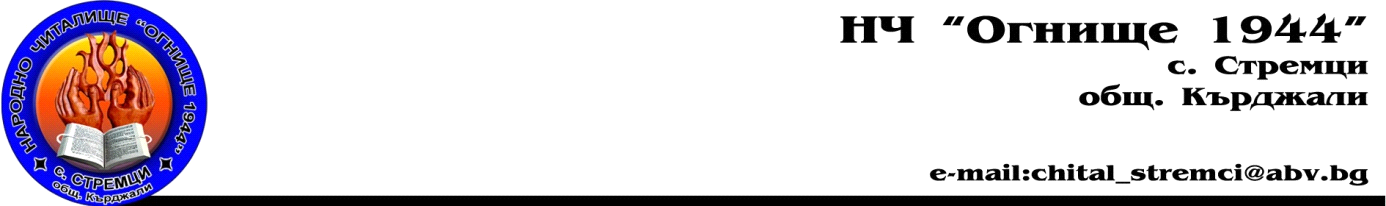 ГОДИШЕН ОТЧЕТЕН ДОКЛАДза 2023 година           І.Обща характеристика на читалището	Читалище „Огнище 1944” с. Стремци е основано през далечната 1944  година.  Целта на читалището е да задоволява потребностите на населението, като развива и обогатява културния живот, социалната и образователната дейност в с. Стремци и района. Цели да разшири и закрепи придобитата в училище грамотност, запази обичаите, традициите, разширява знанията, приобщава към ценностите и постиженията на науката, изкуството и културата.ІІ. Библиотечна и информационна дейностНай-важното звено на читалището е библиотеката. Тя е любимо място за учениците и редовните читатели.  Благодарение на Програмата „Глобални библиотеки- България“ днес тя е модернизирана, оборудвана с 4 компютъра, мултифункционално устройство, екран, мултимедия  и предлага нови услуги, не само традиционните. В НЧ „Огнище 1944” книжният обмен е основното в дейността на библиотеката, но това не е всичко. В библиотеката освен художествена литература на български език могат да се намерят книги на турски, немски, английски и руски език. Предлагат се вестници и списания, предлага се и помощна учебна литература. Стремежът ни е непрекъснато обогатяване на фонда и то с литература, която да задоволи потребностите на нашите читатели от всички възрасти. Нашата основна задача е да търсим подходящи форми за привличане на повече хора в библиотеката, особено децата, у които трябва да създадем интерес към книгата - художествена и научна, както и навици за четене. Днешните читатели-деца са утрешните възрастни читатели. По-малките деца до четвърти клас се интересуват най-вече от детската литература, докато по-големите търсят и помощна литература по различни предмети – за радост, библиотеката е техен незаменим помощник. Пет години подред библиотеката спечели проекти към Министерството на културата по програма „Българските библиотеки - съвременни центрове за четене и информираност”. Размножителната техника по програма „Глобални библиотеки” също е в помощ на учениците и потребителите на библиотеката.Библиотеката поддържа постоянно витрини както за нови книги, така и за бележити дати и годишнини, а освен това осигурява литературни и нагледни материали за всички празници и чествания.И през тази 2023 година  бяха направени дарения на книги в читалището. Библиотечният фонд се е увеличил от 10 012 на 10 108 библиотечни единици. Регистрираните  читатели през 2023 година са 311. От тях до 14 годишна възраст са 76. С откриването на библиотечно-информационния център по Програма „Глоб@лни библиотеки- България”, библиотеката се превърна и в информационен и обществен център, където жителите на село Стремци и други от района получават безплатен достъп до интернет и услуги.    	 ІІІ. Любителско – художествено творчествоЕто и дейността на читалището през този период:Нови книги в библиотекатаНовата година в библиотеката при НЧ"Огнище 1944"-с. Стремци, общ. Кърджали започна с набавянето на нови книги на стойност 1432,23 лв.За поредна година библиотеката участва и спечели проект по Програма "Българските библиотеки съвременни центрове за четене и информираност" към Министерството на културата. В началото на годината книгите бяха закупени и инвентирани.„Капчица  мъдрост с Мечо Пух”- изложба от любими цитати от детската поредица по случай 141 г. от рождението на Алън Милн- 18.01.2023г.Бабинден – 2023	Както всяка година така и сега в с. Стремци отбелязахме Деня на родилната помощ. Заедно с групата за обичаи посетихме медицинския кабинет в ОБУ „Св. Св. Кирил и Методий”, за да поздравим медицинскoто лице Небат Сали и й благодарим по случай празника, с пожелание да се родят повече бебета през 2023година. По стара традиция една от жените – Зейнеб Руфат, родила наскоро поля с вода ръцете на медицинската сестра и й подари символичните дарове- кърпа и сапун.Беше отразено и в регионалния вестник “Нов живот”"Интернет за всички"От 2019 година А1 в партньорство с Асоциация "Съвременни читалища" разшири обхвата на „Интернет за всички“ и към хората на възраст над 55 години, за да може информацията и знанията за технологиите да достигнат и до възрастните хора в цялата страна. През 2022 г. читалище "Огнище 1944" също се включи в инициативата и беше одобрено. Бяха осигурени безплатен таблет и безплатен интернет от А1 за читалището. Всички, които преминаха през програмата участваха в томбола за атрактивни технологични награди. Радостно беше за нас, че в началото на 2023г. Гюлбеяз Иляз и Рюстем Хасан от Стремци бяха късметлиите измежду наградените. Томболата беше изтеглена на живо. Участниците от цялата страна бяха 1100 души. Беше отразено и по медиите.Аз съм в библиотеката- снимай се и се отбележи сред книгите, които четеш!Инициатива на библиотеката при читалище „Огнище 1944“! Целегодишно със символична награда се награждава всеки, който посети библиотеката и се снима вътре в нея, а най-накрая я публикува в социалната мрежа и отбелязва местонахождението си в читалището/библиотеката. Валентинки- по случай 14 февруари Деня на влюбените, в читалището бяха изработени валентинки с послания, които бяха раздадени на нашите читатели и потребители.  Второкласниците от ОБУ"Св. Св. Кирил и Методий" с класен ръководител Виктория Кацарова посетиха библиотеката при НЧ"Огнище 1944". Децата разгледаха най-новите книги по проект "Българските библиотеки - съвременни центрове за четене и информираност" и заеха книги за четене през междусрочната ваканция.„Дела трябват, а не думи“-На 18 февруари, по случай 150 години от гибелта на Васил Левски беше наредена витрина от книги, посветени на живота и делото на Апостола.Ден на майчиния език в с.Стремци, общ. Кърджали Читалище, училище и детски градини от район Стремци отбелязаха заедно Международния ден на майчиния език- 21 февруари с богата програма.Празникът е посветен на опазването на езиковото и културно многообразие по света и се отбелязва от 2000г. насам в редица държави по света по решение на ЮНЕСКО от 1999 г.Читалище „Огнище 1944“ отбелязва Деня на майчиния език за 13 поредна година. Както всяка година така и тази Международният ден на майчиния език се превърна в истински празник за хората от район Стремци.Ден на розовата фланелка“По традиция всяка последна сряда от февруари се отбелязва Световният ден за борба срещу тормоза в училище, известен като „Ден на розовата фланелка“. От години читалище „Огнище 1944” също подкрепя инициативата. Тази година с децата от танцовата група изработихме розови фланелки с послания и ги раздадохме на нашите читатели и потребители.На 25 февруари, по случай 116 години от рождението на Емилиян Станев  -  български писател,  автор на книги и  повести за деца беше подредена витрина с негови произведения."Модерно е да се чете- тийнеджъри в библиотеката“Инициативата на библиотеката при читалище „Огнище 1944“  продължава за да привлече вниманието на тийнеджърите към книгите и библиотеката. По проект „Българските библиотеки-съвременни центрове за четене и информираност“ бяха закупени и представени книгити „Топ Мистериите на света“, „Топ Мистериите на България“, „Топ мистериите на вселената” от обичаният от тийнеджърите влогър Слави Панайотов.Бяло и червено- По случай Баба Марта украсихме двора на читалището и създадохме мартенско настроение за жителите с цветни мартенски дървета! Творческа работилница за изработване на мартенички по идеи на деца- изложба на изработените мартенички в читалището, раздаване на мартеничките из селото по случай 1 март.Първокласници в библиотеката- „Любима приказка ми прочети”Първокласниците от ОБУ“Св. св. Кирил и Методий“ заедно с класния ръководител Виолета Семерджиева посетиха библиотеката при НЧ“Огнище 1944“. След като децата разгледаха шарените и пъстри книжки в детския отдел на библиотеката, библиотекарката Кезбан Рахми им прочете Бременските музиканти от Братя Грим.Баба Марта в село Стремци-  	       Както всяка година така и тази посрещането на Баба Марта в село Стремци се превърна във весел празник за малки и големи.След като обиколиха селото Баба Марта(самодейка от читалището) и нейните помощнички- читалищния секретар Йълдъз Юсуф и библиотекарката Кезбан Рахми неподминаха и учениците от ОБУ"Св.св. Кирил и Методий". По традиция всички бяха закичени с ръчно изработените мартенички подготвени в работилниците за мартенички в читалището. Ден на самодееца- сбирка на самодейците от групата за обичаи в читалището.Вълните на морето са жениизбягали от къщите – окови.
Ела, една вълна сама стани,
сестра на вятъра бъди отново...Евтим ЕвтимовОсмомартенска работилница за издаване на сборник със стихове за жената и майката подготвени в читалището, благодарение на новите технологии по Проект „Глобални библиотеки-България“. Сборниците бяха подарени на нашите читатели и потребители  в празничния 8 март.Както всяка година така и тази по случай деня на жената- 8март НЧ „Огнище 1944” организира дамско парти в ресторант Меаца, град Кърджали. Организиран превоз от читалището.На гости при книжките"Третокласниците от ОБУ"Св.св. Кирил и Методий" с класен ръководител Айтен Фаик посетиха библиотеката при НЧ"Огнище 1944". След като разгледаха най-новите книги по проект "Българските библиотеки-съвременни центрове за четене и информираност" учениците заеха пъстроцветни книжки за четене у дома. С децата четохме „Приключенията на Златноелечко” от кърджалийската писателка Маргарита Павлова. Децата разбраха , че книжката е аудио и може да се слуша. „Първи  стъпки в света на книгите“Децата от ДГ ”Звънче” – с.Ястреб, общ. Кърджали водени от своята учителка Светлана Иванова направиха първите си стъпки в библиотеката при НЧ „Огнище 1944” в с.Стремци. Децата бяха много развълнувани от тази среща. С интерес разгледаха богатия фонд от пъстроцветни книжки. Споделиха, че любимите им приказки са „Дядо вади ряпа”, „Червената шапчица”, „Вълкът и седемте козлета”…. Опитаха се да ги преразкажат. Някои споделиха, че имат братя и сестри, които са читатели на библиотеката. Читалищния секретар Йълдъз Юсуф им обясни разликата между книжарница и библиотека, че книжките от книжарницата се купуват и стават техни завинаги, а от библиотеката – ходят на гости на различни деца и пак се връщат в Детския отдел. Библиотекарката Кезбан Рахми им обясни как и защо трябва да се пазят книжките чисти и да се връщат навреме. На тръгване си обещахме нови срещи."Библиотеката – място за учене през целия живот"- намиране на материали и подготвяне на презентации от студенти в библиотеката."Да опазим родопската кухня в с.Стремци"Ежемесечно събиране на 17 жени от групата за обичаи при НЧ"Огнище 1944".Всяко събиране е като малък празник. С песни, маанета, много веселие и вкусни традиционни ястия жените от село Стремци се събират и забавляват в читалището. Традицията продължава всеки месец от 13 години насам. Събират се и средства за взаимопомощ. Обсъждат се предстоящи мероприятия, фестивали и пътувания. "Празник на буквите"Първокласниците от ОБУ"СВ.св.Кирил и Методий"-с.Стремци, общ. Кърджали подариха на своите родители, учители и гости незабравими мигове с тържеството, посветено на буквите-"Вече мога да чета". Учениците показаха колко много знания са научили под ръководството на класния ръководител г-жа Виолета Семерджиева и г-жа Дамяна Асенова. Учениците се сбогуваха с Буквара и получиха своите Читанки. Директорът на училището г-жа Тюркян Сали поздрави децата за прекрасното тържество, благодари както на учителите така и на родителите помогнали за ограмотяването на децата. Тя пожела успех на първолаците. И ние от НЧ"Огнище 1944" благодарим за специалната поканата и прекрасното тържество. Децата ни убедиха, че вече са грамотни. Поканихме ги в читалищната библиотека, където могат да научат повече за книгите и за библиотеките, и разбира се, за да си изберат първите книжки, които ще прочетат сами! Световен ден на поезията- представяне, четене и коментиране на стиховете на Белгин Алтъндиш от групата за обичаи. Поредната среща на жените от групата за обичаи при НЧ"Огнище 1944"-с.Стремци, общ.Кърджали.„Вече сме читатели”Първокласниците от ОБУ”Св.Св.Кирил и Методий”- с. Стремци вече са грамотни. След прекрасното тържество, на което бяхме поканени и ние, учениците с класен ръководител Виолета Семерджиева посетиха библиотеката, за да се регистрират като читатели. За тях записването в библиотеката беше много вълнуващо. Макар че вече бяхме убедени, че децата могат да четат, всеки ученик прочете по един абзац от избрана книжка. По този повод бяха и закупени нови книги в библиотеката от поредицата „Мога да чета сам“.След това децата се запознаха с библиотеката, с правилата – как се става читател, с читателските картони, как да се грижат и обичат книгите. Разбраха каква е разликата между книжарница и библиотека, за какво служи книгоразделителят. Прочетохме им „Молбата на книгата”. Вълнуващо беше и да научат как да се подписват. Накрая всички се регистрираха като читатели и заеха пъстроцветни книжки за дома.Ден на водата- 22 мартСветовният ден на водата се отбелязва на 22 март всяка година от 1993г. и се фокусира върху важността на водата. В този ден светът празнува съществуването на водата и обръща внимание към хората, които живеят  без достъп до  вода. Народно читалище „Огнище1944” обяви конкурс за детска рисунка. Бяха наградени Мелтем Шенол, Гамзе Местан, Азизе Рейхан.Обучение- библиотекарката Кезбан Рахми присъства на двудневно обучение за дигитализация и новите технологии, онлайн маркетинг на библиотечните услуги в РБ”Н.Й. Вапцаров” град Кърджали, с обучител Наталия Георгиева от град София. Библиотечните специалисти усвоиха нови знания и умения за работа с ефективни инструменти за комуникация в дигитална среда. Получи и сертификат за успешно преминато обучение.Международен ден на детската книга- 2 априлИ детските книги празнуват. Както всяка година така и тази библиотеката при НЧ”Огнище  1944” не пропусна да отбележи деня на детската книга. Празникът се отбелязва от 1967 г. и съвпада с рождения ден на датския писател Ханс Кристиан Андерсен, който е създал едни най-популярните приказки на всички времена. На 2 април, Международният ден на детската книга се отбелязва в цял свят. В библиотеката беше подреден специален кът с пъстроцветните книги и табло с автобиографията  на автора. Същият ден дадохме старт на  „Маратона на четенето- 02-23 април 2023”. С децата от начален курс с ръководител Сабрие Мурад четохме и обсъждахме любими Андерсенови приказки. Специалният празник има за цел да вдъхне любов към четенето у децата и да обърне вниманието на обществото върху детската литература. Априлска ваканция в библиотеката- благодарение на новите технологии  ваканциите са по забавни с приятели и компютърни игри в библиотеката.  „Деца четат на деца"По повод "Маратона на четенето" и "Походът на книгите" учениците от пети и шести клас от ОБУ"Св.св.Кирил и Методий" водени от своите учителки г-жа Ширин Ариф и г-жа Христина Яворова посетиха библиотеката при НЧ"Огнище 1944". Децата се надпреварваха да четат книги на български, на турски и на английски език. Надпреварваха се и да преразкажат каква е поуката, която трябва да извлечем от басните, които прочетоха.На тръгване подарихме на всички книгата "Събрани край огнището", посветена на дейността на читалището."Познай приказката"И четвъртокласниците от ОБУ „Св. св. Кирил и Методий” с ръководител Шенгюл Али се включиха в осемнадесетия Маратон на четенето като посетиха библиотеката при НЧ „Огнище 1944”. С бързина и много познания децата разпознаха всички приказки, прочетени им от библиотекарката Кезбан Рахми и читалищния секретар Йълдъз Юсуф-18.04"Книгата е прозорец към света"-13.04Награждаване на най-активните читатели на библиотеката с грамоти, енциклопедии и медали.„Чета, Знам, Мога!“ – организиране на викторина с награди в читалището по повод „Маратона на четенето“ и „Походът на книгите“„Открий героите“ с учениците от пети клас. 	Инициативата е посветена на 121-годишнината от рождението на най-сладкодумния разказвач на приказки в нашата литература – Ангел Каралийчев. Целта е учениците да се докоснат до повече произведения на автора и да се запознаят с неговите интересни и палави герои. През 1958 година ЮНЕСКО учредява Международен Златен медал на името на Х.К.Андерсен, наричан още Малка Нобелова награда. Един път на две години тази награда получават най-добрият детски писател и художник на детски книги. Награждавани са Астрид Линдгрен, Луис Карол, Валери Петров. Ангел Каралийчев е първият български писател, вписан в Почетния списък на Международния Съвет за детската книга "Ханс Кристиан Андерсен".По повод Международния ден на земята 22 април в цялата страна се предвиждат редица информационни кампании, инициативи и събития. Читалище „Огнище” също подкрепя инициативата като за поредна година обяви фотоконкурс свързан с Нашата планета Земя и изложба на детски рисунки.Международен ден на книгата и авторското право!По повод Деня на книгата- 23 април учениците от 1 до 4 клас с ръководител Дамяна Асенова от ОБУ“Св. св. Кирил и Методий“ посетиха библиотеката. Беше организирано щафетно четене на творбата „Патиланци“ от любимия на всички деца автор Ран Босилек. На тръгване всеки зае книга за четене у дома. Международният ден на книгата и авторското право се отбелязва в цял свят от различни организации, неправителствени организации и културни институции, чиято дейност е обвързана с книгата и литературата. Той е посветен на всички четящи и се отбелязва с цел популяризиране на четенето, книгоиздаването и защитата на авторското право. С отбелязването на Световния ден на книгата от ЮНЕСКО се стремят да насърчат колкото се може повече млади хора да открият удоволствието от книгите, като едновременно с това покажат уважението си към незаменимия принос към авторите, издателите и преводачите.За поредна година от 2 до 23 април НЧ“Огнище 1944“-с. Стремци се включи в инициативата „Маратон на четенето“ и „Походът на книгите“, организирани от Българската библиотечно-информационна асоциация и Асоциация на Българската книга, целяща повишаване на интереса на децата към четенето и книгите.На 28 април момичетата  от танцовата група при читалище „Огнище 1944” участваха в официалното откриване на „Дневен център за подкрепа на деца с увреждания и техните родители”.Хъдърлез- да опазим нашите традиции и обичаиПо традиция всяка година в район Стремци отбелязваме 6 май. Празникът е свързан със събуждането на природата, с времето, когато горите, ливадите и нивите се раззеленяват. Приготовленията започват още от предния ден. Събират се различни билки и листа, (от които едното трябва задължително да е мащерка) в едно менче, налива се и вода от седем чешми и кладенеца. Децата обикалят от врата на врата и всеки пуска някакъв предмет в менчето-нарича се мартувал. Вечерта менчето се оставя под една роза закрита с черен шал. На 6 май призори всички се събират пред читалището. Търкалят се на росната трева пред читалището за здраве. Всички се люлеят на люлката. Откъсват няколко зелени клона и ги увиват около кръста си. Със зелени клони се окичват и входните врати за здраве и плодородие. Всички се събират край мартувала, с маанета по възрастните жени опяват всички предмети и се подават на собствениците. Често в тях се пее за успех, здраве, любов, брак. Най-накрая с водата от билките всеки си измива лицето. Пали се огън, който се прескача от всички.  За поредна година читалище „Огнище 1944“- с. Стремци се включи в инициативата „Национална седмица на четенето – Устойчиви библиотеки, устойчиво общество“, 9-16 май.За 17-а поредна година Българската библиотечно-информационна асоциация организира застъпническата кампания Национална библиотечна седмица с поредица от разнообразни събития в цялата страна. Инициативата се провежда в партньорство с Фондация „Глобални библиотеки – България”. Медийни партньори на кампанията са БНТ, БНР, в. Стандарт и онлайн медиите Аз чета и Детски книги.Библиотекар за един ден- по повод Деня на библиотекаря 11 май както всяка година така и тази  библиотеката при НЧ“Огнище“ организира инициативата „Библиотекар за един ден“. „Направи си сам“- работилничка за изработване на шарени и весели книгоразделители в читалището с ръководители Йълдъз Юсуф и Кезбан Рахми."Модерно е да се чете"-  десетокласниците от ОБУ „Св. св. Кирил и Методий“ с ръководител Ширин Ариф посетиха читалищната библиотека. Темата на тяхното посещение беше -външното оценяване. За радост библиотеката в Стремци винаги е била в помощ на учениците. Всеки ученик сподели с нас любимата си книга и любимия си автор, а накрая размениха помежду си любимите си книги и ги заеха задома.На шествие по случай 24 май- Танцовите групи и клуба на младия журналист при читалище „Огнище 1944“- с. Стремци също се включиха в тържественото шествие в гр. Кърджали в чест на 24 май- Деня на българската просвета и култура и на славянската писменост. Децата бяха предвождани от читалищния секретар Йълдъз Юсуф и Кезбан Рахми-библиотекар в НЧ“Огнище 1944“.Сбирка на клуба на младия журналист- макар и безвъзмездно клубът на младия журналист с ръководител Петър Рашков продължи своята дейност.На 27 май 2023 год., в НЧ"Обединение 1913" се проведе 14-тото издание на Фестивала на детското творчество "Петя Караколева". В него взеха участие и голямата танцова група при НЧ"Огнище 1944"-с. Стремци, общ. Кърджали. Участие взеха и деца от училища, детски градини, и читалища от Кърджали и региона.Фестивалът започна с тържественото връчване на Националната награда за детска литература "Петя Караколева". За пръв път неин носител стана местната писателка Маргарита Павлова, която посвети наградата си на своя град Кърджали.Както всяка година така и тази, фестивалът премина с много положителни емоции, песни, танци и стихове!"Традициите ни обединяват"-на обучение в НЧ“Обединение“ град Кърджали – Обмяна на опит и добри практики- 30,31 майНезабравим детски празник в с. Стремци!На 1 юни по повод Деня на детето с много положителни емоции, с много усмивки, с много радост и щастие дадохме старт на работилницата за кукли по проект "Аплодисменти за теб". Девети Национален Етнофестивал „Кърджали-Столица на Толерантността – 2023“  - Женската певческа фолклорна група за турски песни към читалище „Огнище 1944“ участва в Деветия национален етнофестивал в Дома на културата в град Кърджали. Те изпълниха песните „Айва чичек ачмъш“, „Кайнана“ и „Осман ага“ Организатори бяха читалище „Юмер Лютви‘‘ и Община Кърджали- 04.06"В читалището сме"При нас е весело и забавно!- подготовка за вкусфест Глухар- с жените и децатаФондация П.У.Л.С.- читалище „Огнище“ село Стремци организира обучителна среща с представители от фондацията и жителите на село Стремци. Темата на събитието беше- За един по добър свят- без насилие.ДарениеСърдечни благодарности на Фейзулах Емин и Айше Хасан за дарените книги в библиотеката при НЧ"Огнище 1944"-с.Стремци!- юниПродължаваме.....“Аз мога да кроя и шия“Работилница за изработване на традиционни кукли при НЧ"Огнище 1944" с ръководители Десислава Емилиянова, Йълдъз Юсуф и Кезбан Рахми. Цял следобед с учениците от пети, шести и седми клас с възпитател Сабрие Мехмед творяхме и се забавлявахме в читалището. „Детско лятно кино“ в библиотеката е една от любимите инициативи на малките читатели, в която се прожектират филми, направени по книги. Прожекциите се осъществяват благодарение на новите технологии по Проект „Глобални библиотеки- България“.Вкус фест-Вкус Фест е събитие, посветено на изграждането на вкус. Не само към качествената храна, а и към качественото изкуство. През първата година от създаването си през 2023г. той посети 3 села в област Кърджали- село Глухар, село Стремци и село Кобиляне. Площадите затрептяха под ритмите на най-красивите образци на българския и турския фолкор, мегданите се изпъстриха с шарени шатри, а от тях  се разнесоха омагьосващите ухания на погачата и кешкека, на баклавата и козунака и на всички онези майсторлъшки гозби, които нашите баби знаят от своите баби. Заедно танцувахме и пяхме, сготвихме и опитвахме, търсихме и откривахме вкуса, който заслужава да продължи напред към идните поколения, да се помни и да се предава.  Обменяхме рецепти и научихме историите зад тях, а най-вкусните ястия и най-интересните истории, разбира се, получиха награди!На 10 юни първата спирка на Вкус фест беше в село Глухар.Читалище „Огнище 1944“- село Стремци участва с 15 традиционни ястия от турската кухня подготвени от групата за обичаи. Женската певческа група при читалището освен с вкусни ястия, след усилена подготовка изнесе и богата музикална програма с песни, танци и маанета.        Вкус Фест се организира от Chitalishte "Obedinenie 1913"- Кърджали, тази година в партнъорство с три читалища- Глухар, Стремци и Кобиляне с подкрепата на Национален фонд „Култура“/ National Culture Fund, Bulgaria по програма „Любителско творчество“ ’22.       Всички награди бяха изработени в творческите работилници за деца в читалището в село Стремци с ръководители Десислава Емилиянова, Йълдъз Юсуф и Кезбан Рахми по Проект „Аплодисменти за теб“.„Вкус фест село Стремци“След усилена подготовка на групите към читалището, на 24 юни 2023 год., по покана на НЧ“Огнище 1944“ второто издание на "Вкус фест" зарадва жителите и гостите на село Стремци! Събитие, в което различни хора, етноси, религии и култури са заедно, обединени, хванати за ръка в хоро, усмихнати и споделящи! Кулинарните шатри бяха разположени в двора на читалището където цяло село представи своите традиционни ястия- различни видове баници, баклави, сиропирани сладкиши, кешкек...Тричленно жури, измежду които беше Емил Чолаков от Национален фонд култура град София дегустира внимателно всички ястия по категории за да отличат победителите. Членове на комисията бяха и Камелия Чолакова- читалищен секретар и Стоян Анадолиев председател на НЧ „Обединение 1913“ гр. Кърджали.Наградите, с които бяха наградени класиралите се бяха подготвени в творческите работилници за деца в читалище „Огнище 1944“,с. Стремци с ръководители Йълдъз Юсуф и Кезбан Рахми.Във богатата фолклорна програма съпътстваща кулинарния фестивал взеха участие Женската певческа група за турски фолклор и танцовите групи при читалище „Огнище“.https://bnr.bg/…/v-selo-stremci-se-provejda-kulinaren…https://bnr.bg/…/stremci-e-vtorata-spirka-na-patuvashtia…"Етнокултурни маршрути"- село СтремциТова са нашите деца, това са нашето бъдеще - подай ръка на младите!По идея на читалищния секретар Йълдъз Юсуф по повод Вкус фест- село Стремци, общ. Кърджали пред НЧ „Огнище 1944“ беше подредена първата изложба на талантливата седмокласничка Мерве Раиф от село Стремци!  Повечето от картините в изложбата бяха закупени от гостите на читалището. https://bnr.bg/…/v-selo-stremci-se-provejda-kulinaren…Довиждане седми клас- малката танцовата група при читалището поздрави учениците, които завършиха основното си образование в село Стремци. Читалищният секретар също поздрави децата и награди най-активните читатели с речници по английски език. Да опазим нашите традиции и обичаи!Традиция в село Стремци преди годежа на младите е да се подготвят дарове от свекървата за булката! Групата за обичаи при НЧ“Огнище 1944“ спази традицията и заедно с майката на младоженеца- самодейка в читалището, подготвиха даровете и чеиза за булката, които се зашиват дни наред- ръчно плетени терлици, чорапи, елеци, кърпи, шалове...От уважение към семейството и младоженеца цяло село отива да разгледа подготвените дарове- юлиВесело и забавно лято в читалището-лятна дискотека за деца, рисунка върху асфалт, с мама в библиотеката, с домашния любимец в света на приказките, на „Кино“ в читалището, детски пикник с книги, разучаване на хора и танци, лятна читалня на поляната пред читалището... както всяка година така и тази, читалището организира различни дейности за деца и възрастни, за гостите на селото през цялото лято – юли, августНа 16 август по случай 137 години от рождението на Дора Габе – витрина от детски книги, написани от авторката.Дарение на турска литератураСреща с академик Несрин Сипахи! За пореден път читалище „Огнище“ получи дарение от книги на турски език и увеличи библиотечния си фонд. Кулинарен фестивал „Вкус Фест“ След село Глухар и село Стремци, общ Кърджали следващата спирка на Вкус фест беше в кърджалийското село Кобиляне. Бяха показани автентични местни ястия и културна програма на някои от читалищата от област Кърджали. Читалище „Огнище 1944“- село Стремци също непропусна да участва във фестивала.Пътуващият кулинарен фестивал е създаден по проект „Етнокултурни маршрути“ на НЧ „Обединение 1913“ - Кърджали, финансиран от Национален фонд „Култура“ по Програма „Любителско творчество“ и вече е включен в културния календар на Община Кърджали. Кобиляне е третото кърджалийско село, в което това лято се проведе пътуващият фестивал „Вкус фест”. Първият се проведе в село Глухар, а вторият в село Стремци, общ. Кърджали. Всички награди и в трите села бяха изработени в творческите работилници за деца в читалището в село Стремци с ръководители Десислава Емилиянова, Йълдъз Юсуф и Кезбан Рахми по проект „Аплодисменти за теб“.За пореден път библиотеката при НЧ „Огнище 1944” –с. Стремци, общ.Кърджали спечели проект по Програма „Българските библиотеки - съвременни центрове за четене и информираност -2023” за финансова подкрепа на библиотеките при обновяване на фондовете им с книги и други информационни източници. 1221,84 лв.Работна среща за обмяна на опит и добри практики между библиотеката при НЧ „Огнище 1944“- с. Стремци и библиотеката при НЧ“Пробуда“-село Черноочене.МИГ Стамболово- Кърджали 54Читалищната секретарка Йълдъз Юсуф бе поканена на работна среща с представителите на МИГ „Стамболово- Кърджали 54“- в Бизнес-инкубатора в гр. Кърджали. Беше представен новият програмен период за 2023-2027г. През 2022 г. читалището беше партньор при организирането на „Кулинарен калейдескоп от Източните Родопи в село Стремци“.„На кафе и сладки приказки“– среща на жените от село Сремци в читалището- целегодишноНа 26 септември, по случай годишнината от рождението на писателя Ран Босилек – витрина с негови произведения.„Език свещен на моите деди,език на мъки, стонове вековни,
език на тая, дето ни роди
за радост не - за ядове отровни....Иван ВазовПо случай деня на поезията и музиката учениците от седми клас с ръководител Христина Яворова, учител по български език и литература, посетиха библотеката при НЧ „Огнище“.Децата с интерес разгледаха музикалните инструменти в читалището, всяко едно от тях прочете и любимо стихотворение.ДарениеУмален макет на читалището и кметството изработен от родолюбеца Сюлейман Узан  бе подарен и изложен за посетителите в читалището."Аплодисменти за децата от село Стремци"Поредната весела работилница за кукли с ръководител Десислава Емилиянова по Проект "Аплодисменти за теб". Този път децата работеха заедно с мама, баба и леля в читалището. Бяха дарени и платове от Ширин Ариф- учител по турски език в село Стремци.Проект "Аплодисменти за теб"	След 6 месечен труд, постоянство и репетиции в читалище „Огнище 1944“ село Стремци,  на  21.10., от 14:00 часа на сцената на НЧ „Обединение 1913“ гр. Кърджали излязоха децата от село Стремци, заедно с приятели от Кърджали, за да покажат с гордост какво са научили в работилницата по танци с ръководител Огнян Камишев по по Проект "Аплодисменти за теб"!А във фоайето на голямата зала беше подредена изложбата на връстниците им от работилницата за кукли с народни носии с ръководители Десислава Емилиянова, Йълдъз Юсуф-читалищен секретар и Кезбан Рахми-библиотекар в НЧ‘Огнище 1944“.Събитието е част от проекта „Аплодисменти за теб“, финансиран от Национален фонд „Култура“/ National Culture Fund, Bulgaria по програма „Социално ангажирани изкуства“.„Зад сцената и завесите“По Проект "Аплодисменти за теб" преди да излязат на сцената децата от НЧ"Огнище 1944"-с.Стремци, общ.Кърджали се разходиха с Васко Райчинов из читалище "Обединение 1913" -гр.Кърджали и разбраха какво има зад кулисите на една сцена, какво се случва там, докато пред завесите има представление. Кампания "Капачки за бъдеще" в Кърджали- Заедно можем повечеНационална кампания за събиране на пластмасови капачки се проведе на 22 октомври 2023г., в неделя на паркинга на Театрално-музикален център – Кърджали Инициативата е дело на благотворителната организация „Капачки за бъдеще”, а каузата е насочена към събиране на средства за кувьоз за неонатологично отделение на МБАЛ „Д-р Атанас Дафовски“АД.Читалище „Огнище 1944“- село Стремци активно подкрепя кампанията и за поредна година събра, и предаде 42 туби с пластмасови капачки. Читалищният секретар Йълдъз Юсуф получи грамота за дарение от Лазар Радков, който е основател на каузата „Капачки за бъдеще“. Кампанията за събиране на капачки в читалището продължава. Извозването на капачките се осъществява благодарение на доброволци.Заслужена награда за децата и техните родители от НЧ"Огнище 1944", с.Стремци, общ.КърджалиВсички участници в работилниците в читалище „Огнище 1944“ бяха наградени с посещение до Регионалния исторически музей в град Кърджали. Концерт в село СтремциСлед усилена подготовка и след като децата от НЧ „Огнище 1944” село Стремци и приятели успешно изнесоха концерт на сцената на НЧ „Обединение 1913” Кърджали за Деня на града, като заключителна част от проекта „Аплодисменти за теб“ децата с гордост се представиха и на сцена в село Стремци. Проектът беше финансиран от Национален фонд „Култура“ по програма „Социално ангажирани изкуства“ 2022 г. Проектът цели да направи изкуството по-достъпно за децата от малките населени места, да им даде поле за изява и достъп до по-голяма сцена. В рамките на 8 месеца – от март до октомври 2023 г. са организирани различни творчески дейности. В първия етап, в рамките на 3 месеца, в читалище „Огнище 1944”, село Стремци са създадени две творчески работилници: за народни танци и за изработване на кукли с народни носии. В тях децата изучиха танците от шестте основни фолклорни области на България, както и най-популярните турски народни танци. Запознаха се с костюмите от шестте фолклорни области, както и най-характерните традиционни костюми от Турция. Изработиха кукли от съответните региони.За ръководители на работилниците бяха привлечени висококвалифицирани, опитни специалисти-Огнян Камишев, Йълдъз Юсуф, Кезбан Рахми, Десислава Емилиянова.Във втория етап участниците работеха заедно със свои връстници от Кърджали за създаване на общ творчески продукт - танцов спектакъл, представящ фолклора на България и Турция и изложба на кукли с народни носии. По това време децата посетиха Историческия музей, картинната галерия, библиотеката и читалище „Обединение 1913” в Кърджали за да се запознаят с дейността им. В третия етап участниците представиха създадения от тях културен продукт пред публика. В края на проекта беше проведена кръгла маса с участието на екипа на проекта, партньорите и представители на читалища в Кърджалийска община, за да се представи моделът, да се обсъдят резултатите и да се разширят партньорствата.Читалищния секретар Йълдъз Юсуф обобщи с презентация проекта и благодари на всички ръководители за успешно свършената работа пред всички присъстващи на кръглата маса.На 1 ноември по повод Деня на Народните будители – беше наредена експозиция от произведения за Будителите.Националният форум на Фондация „Глобални библиотеки – България“  отбеляза тържествено 10 години от старта на дейността на фондацията, на която присъстваше и читалищния секретар Йълдъз Юсуф. Темата на форума беше „Партньорство за устойчивост“. В рамките на поредица от сесии представители на ръководните екипи на IFLA - International Federation of Library Associations and Institutions, Eblida и SIGL, директори на регионални библиотеки, университетски преподаватели, бизнес мениджъри, библиотекари, застъпници за библиотеките, представители на неправителствени организации и членове на УС на ФГББ обсъдиха глобални и локални перспективи за развитие на библиотеките.След края на сесиите бяхат връчени Годишните награди на Фондация „Глобални библиотеки – България“.През втория ден от Националния форум „Партньорство за устойчивост“ (14-ти ноември) в град София паралелно се проведоха три дискусионни сесии на теми, свързани с ролята на библиотечния сектор в политиките за устойчиво развитие. В сесиите взеха участие както наши колеги – библиотечни специалисти, така и представители на бизнеса и неправителствени организации от сферите на образованието, евроинтеграцията и екологията. Читалище „Огнище 1944“- село Стремци, само може да се гордее, че е част от семейството на „Глобални библиотеки- България“. Нашето селско читалище е единственото от Община Кърджали, което спечели проекта и се сдоби с три компютъра, мултимедия и екран. Беше отпусната и една щатна бройка за библиотекар.На 14 ноември по повод 116 години от рождението на най- популярната детска писателка – Астрид Линдгрен, учениците от първи и втори клас с ръководител Виолета Семерджиева посетиха библиотеката. Библиотекарката Кезбан Рахми под формата на беседа, запозна малките читатели с част от автобиографията и творчеството на авторката. Учениците четоха произволно избрана част от книгата „Пипи дългото чорапче“, а благодарение на новите технологии по Проект „Глобални библиотеки- България“ децата се насладиха и на екранизацията на произведението.„Ден на Четенето2023“„Любима приказка ми прочети“#ЧетенетоДаваВъзможностиПо повод "Деня на четенето-България" децата от ДГ ”Мики Маус” – с.Стремци водени от своята учителка Вероника Манолова и помощник възпитателката Гюлтен Юмер направиха първите си стъпки в библиотеката при НЧ „Огнище 1944” - с.Стремци. Всички бяха много развълнувани от тази среща. С интерес разгледаха богатия фонд от пъстроцветни и музикални книжки. Споделиха, че любимите им приказки са „Житената питка”, „Червената шапчица”, „Дядовата ръкавичка”. По тяхно желание читалищният секретар Йълдъз Юсуф им прочете приказката "Дядо вади ряпа", а библитекарката Кезбан Рахми им обясни разликата между книжарница и библиотека. Някои от децата споделиха, че са идвали и преди със своите родители.В знак на благодарност децата изпяха песничката "Есен ни зове", а госпожа В.Манолова ни изненада като дари книги за "Деня на четенето" в библиотеката. На тръгване си обещахме нови срещи.#Ден на Четенето - БългарияНа 17 ноември за пръв се проведе първото издание на инициативата Ден на четенето - България под наслов - "Четенето дава възможности". Организатори на инициативата са фондация „Четене“, „Детски книги“ и сдружение „Книги за четене“. Тяхната цел е стимулиране развитието на умения за четене и за извличане на информация у децата и учениците за по-лесно преодоляване на предизвикателствата в живота. Читалищната библиотека в село Стремци също се включи в инициативата. Посетителите четоха предимно произведения на местни творци. Четенето е основен за грамотността процес, от който зависи промяната на средата, на обществото и на бъдещето ни. Усилена подготовка за "Тайните на Родопите"- Фестивал на изкуствата, който ще се проведе на 16.12.2023г. пред паметника на Васил Левски в гр.Кърджали от 11.00 часа.Работилничка „Сръчни ръчички“- читалище „Огнище“ организира работилница за изработване на новогодишна украса с децата от първи до четвърти клас.При нас е весело и забавно! Последната за тази година ежемесечна среща с групата за обичаи приключи с много веселие и песни. Имахме и две рожденички!Новогодишната томбола и късметчетата предизвикаха много положителни емоции! Всички бяхме единодушни, че живот и здраве, и през новата 2024 година сбирките ни ще продължат!Имаше и такива моменти-със сълзи на очи- 16 декемвриСлед усилената подготовка с малката танцова група за „Тайните на Родопите- фестивал на изкуствата“ поради независещи от нас обстоятелства (лошите метереологични условия) – макар че успяхме да се съберем в читалището децата заедно с техните ръководители Йълдъз Юсуф и Кезбан Рахми не можаха да се придвижат до град Кърджали поради снега, който натрупа. Децата останаха разочаровани и разплакани със сълзи на очи. За да ги укроти читалищният секретар им обеща да ги заведе на Каменната сватба край село Зимзелен.Благотворителен базар в село СтремциЗа поредна година ОБУ "Св.Св.Кирил и Методий" в с.Стремци, общ.Кърджали организира коледен базар, на който се предлагаха вкусни ястия, най-различни ръчно изработени изделия подготвени от учениците заедно с техните учители и родители! Читалищния секратар и библиотекарката също бяха поканени. Децата бяха много развълнувани и с радост показаха какво са сътворили с техните сръчни ръчички! Бяха подготвили и подарък за читалището. „Топъл обяд” –Всеки делничен ден от 12.00 до 13.00 часа читалището раздава храна на възрастните хора осигурени от Община Кърджали по Оперативна програма за храни и основно материално подпомагане. Отчетите също се подават в Община Кърджали от читалищния секретар.Да танцуваме и творим заедно в село Стремци- с много труд, репетиции и постоянство премина годината за всички участници в работилниците за танци и кукли в читалището. Работеше се и в събота, за да не се пречи на учебния процес на децата.“Селската библиотека ще ти помогне“- през цялата година библиотеката беше в помощ на населението попълвайки им заявления за помощи, топъл обяд, молби декларации за детски надбавки, автобиографии и други.„От деца за деца“- повече от 10 години благодарение на нашия ръководител на клуба на младия журналист Петър Рашков и със съдействието на арт галерия „Дар“, децата от Стремци получават кутии от Германия, направени от други деца за тях в знак на приятелство и любов. От тогава насам и ние заедно с децата от групите към читалището решихме да направим същия подарък и да зарадваме болни деца в България.Новогодишно дамско партиЗа финал на 2023г. НЧ“Огнище 1944“ организира новогодишно дамско парти в ресторант "Меаца"-гр.Кърджали за жените от село Стремци. Както винаги и превозът беше организиран от читалището.Читалището поддържа и активна фейсбук страница- Chitalishte Ognishte StremtsiЗа всички горе споменати събития и мероприятия имаме снимков или видеоматериал в читалището. Периодично от читалището се изпращат материали в регионалния вестник „Нов живот” за събития и мероприятия, които се организират в селото и читалището.ІV.Материално – техническа база на читалището и финансови ресурсиЧиталището се помещава в сградата на кметство с. Стремци. Състои се от заемна, читалня, книгохранилище и информационен център или обща площ от 72 кв. м. За репетиции и за провеждане на мероприятията се използва ритуалната зала на кметството, а по- малките мероприятия се провеждат в библиотечно-информационния център. Обслужва се от един щатен читалищен секретар и един библиотекар. 05.03.2024г.                                        Читалищен секретар:........................с. Стремци							/Йълдъз Юсуф/